1. pielikums informatīvajam ziņojumam “Par Jelgavas pilsētas pašvaldības paredzētās darbības – transporta pārvada (tilta) izbūve pār Lielupi un Driksas upi Jelgavas pilsētā īstenošanu”Dabas lieguma “Lielupes palienes pļavas” (Natura 2000 teritorija) atrašanās vieta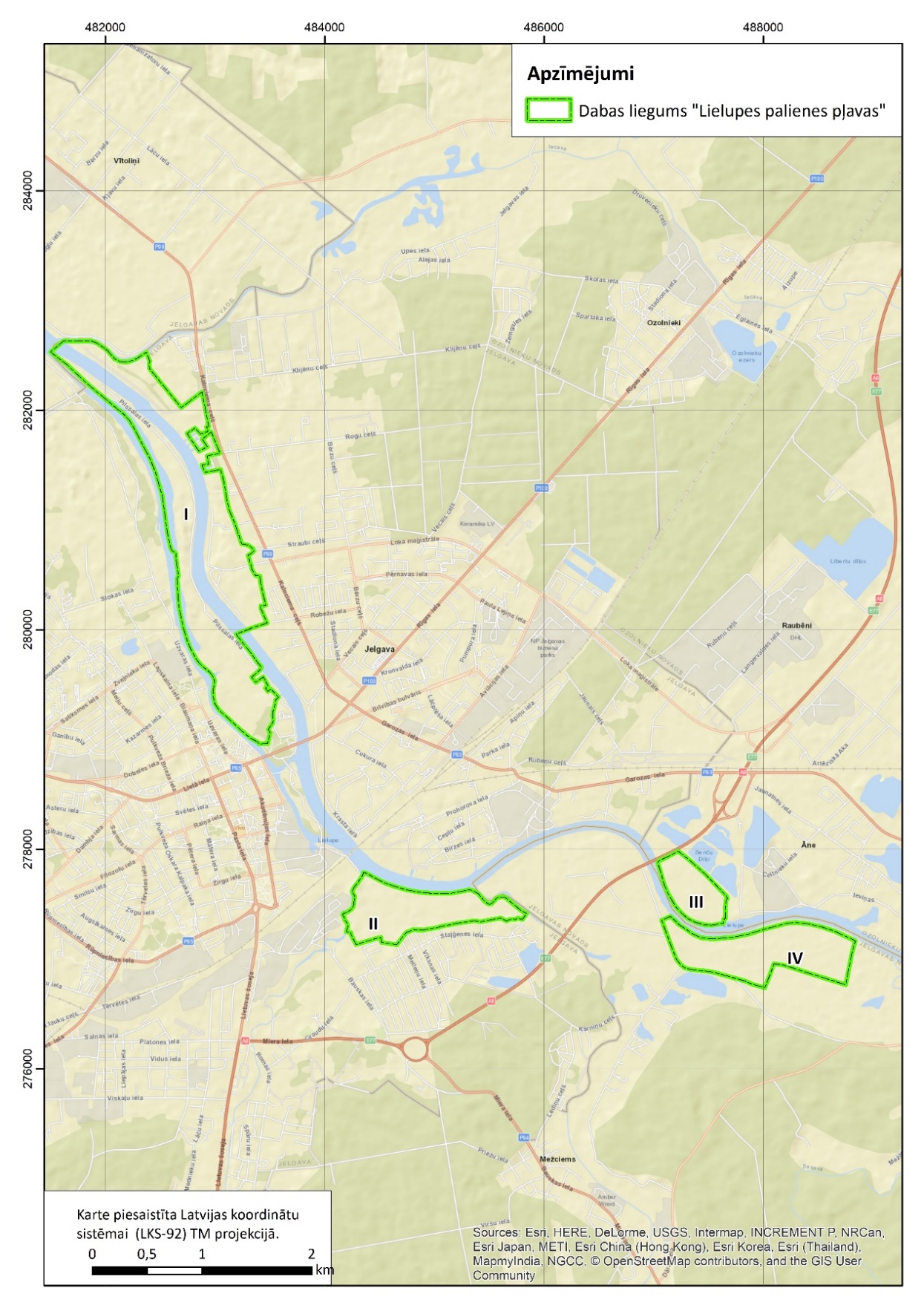 Vides aizsardzības unreģionālās attīstības ministrs						J. Pūce